MUSEUM GRANT PROGRAM – New!THE 2014-15 GRANT CYCLE IS NOW OPEN!APPLICATION DEADLINE: TUESDAY, SEPTEMBER 1, 2015The California Cultural and Historical Endowment is pleased to announce the release of the Guidelines and Application for the 2014-15 Museum Grant Program. Solicitation is now open!In 2013, Governor Jerry Brown signed Assembly Bill 482, which authorized creation of a specified competitive grant program, to support small capital projects in museums including the acquisition of real property, or construction projects at museum facilities or venues.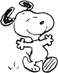 Funding is currently available from Proposition 40 bond funds for two cycles of $2 million each. Proceeds from the new Snoopy Special Interest License Plate (www.snoopyplate.com) are planned to fund the program in future years.The Guidelines include information to assist you in preparing an application for funding. Please be sure to read these Guidelines, Application and Forms in their entirety for important information on project eligibility, evaluation criteria and submission requirements.GUIDELINES AND APPLICATION ARE AVAILABLE FOR DOWNLOAD HERE:http://resources.ca.gov/cche/museum_grant_program/TECHNICAL ASSISTANCE WORKSHOPSApplicants are strongly encouraged to attend one of the four Technical Assistance Workshops which provide help in preparing grant applications. Please RSVP by one week before the workshop at the latest.*The Sacramento Workshop will also be available via a Webcast. When you RSVP for the Sacramento Workshop, please specify if you will be attending in person or through the Webcast.  Please check the website periodically for updates regarding instructions for the webcast on July 2nd.  The Audio & Video links to the webcast will likely become active 15 minutes prior to the start of the meeting.For questions on the Museum Grant Program, or to RSVP, please call (916) 653-2812 or email mgpcoordinator@resources.ca.gov.Bay Area WorkshopJune 18, 20151:00 – 5:00 pmChabot Space & Science Center10000 Skyline Blvd, Oakland,  CA 94619Parking – Click hereSan Diego WorkshopJune 25, 20151:00 – 5:00 pmNatural History Museum1788 El Prado, San Diego, CA 92101Parking – Click hereSacramento Workshop*July 2, 20151:00 – 5:00 pmCrocker Art Museum216 O St, Sacramento, CA 95814Parking – Click hereLos Angeles WorkshopJuly 9, 20151:00 – 5:00 pmMuseum of Tolerance9786 W Pico Blvd, Los Angeles, CA 90035Parking – Click here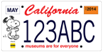   Proceeds from the new Snoopy Special Interest License Plate are planned to fund the program in future years. Click here to purchase your Snoopy License Plate and support California museums!